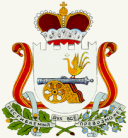 ГЛАВА   МУНИЦИПАЛЬНОГО ОБРАЗОВАНИЯИГОРЕВСКОГО СЕЛЬСКОГО ПОСЕЛЕНИЯХОЛМ-ЖИРКОВСКОГО РАЙОНАСМОЛЕНСКОЙ ОБЛАСТИП О С Т А Н О В Л Е Н И Е    от 30.09.2019г.       № 33О  назначении публичного слушанияпо вопросу внесения изменений в Правила землепользования и застройки Игоревского сельского поселенияХолм-Жирковского районаСмоленской области      В соответствии с требованиями  статьи  33, частей 1 и 2  статьи 38 градостроительного кодекса  Российской Федерации от 29.12.2004 № 190-ФЗ, статьей 14 Федерального закона  от 06.10.2003г. № 131-ФЗ « Об общих принципах организации местного самоуправления в Российской Федерации» ПОСТАНОВЛЯЮ:1.Провести публичные  слушания   31.10.2019г. в 11-00, в здании Администрации Игоревского сельского поселения Холм-Жирковского района Смоленской области по адресу: Смоленская область, Холм-Жирковский район, ст. Игоревская, ул.Южная, д.5. по вопросу внесения изменений в Правила землепользования и застройки Игоревского сельского поселения Холм-Жирковского района Смоленской области, утвержденные Решением Совета депутатов Игоревского сельского поселения Холм-Жирковского района Смоленской области от 28.09.2011 № 37 в части приведения в соответствие с требованиями градостроительного законодательства, установив предельные (минимальные и (или) максимальные) размеры земельных участков и предельные параметры разрешенного строительства в соответствии с требованиями частей 1 и 2 статьи 38 Градостроительного кодекса  Российской Федерации, применительно к каждой   территориальной зоне, и в части приведения установленных градостроительным регламентом видов разрешенного использования земельных участков в соответствии с видами разрешенного использования земельных участков, предусмотренными классификатором видов разрешенного использования земельных участков, утвержденным приказом Минэкономразвития России от 01.09.2014 № 5402. Для организации публичного слушания создать организационный комитет и утвердить его в следующем составе:      Семёнова Татьяна Алексеевна Глава муниципального образования Игоревского сельского поселения Холм – Жирковского района Смоленской области.      Смирнова Виктория Васильевна  старший менеджер Администрации Игоревского сельского поселения Холм – Жирковского района Смоленской области – секретарь комиссии.      Картошкина Елена Викторовна – Депутат Совета депутатов Игоревского сельского поселения Холм – Жирковского района Смоленской области.  3. Публичное слушание провести в соответствии с Положением о порядке проведения публичных слушаний в Игоревском сельском поселении Холм – Жирковского района Смоленской области, утверждённым Постановлением Главы муниципального образования Игоревского сельского поселения Холм – Жирковского района Смоленской области от 13.08.2010г. № 26.     4. Подготовку и проведение публичного слушания, обобщение замечаний жителей ст.Игоревская возложить на организационный комитет, указанный в пункте 2 настоящего постановления.      5. Опубликовать данное постановление в средствах массовой информации.                                                                                                             Т.А.Семёнова